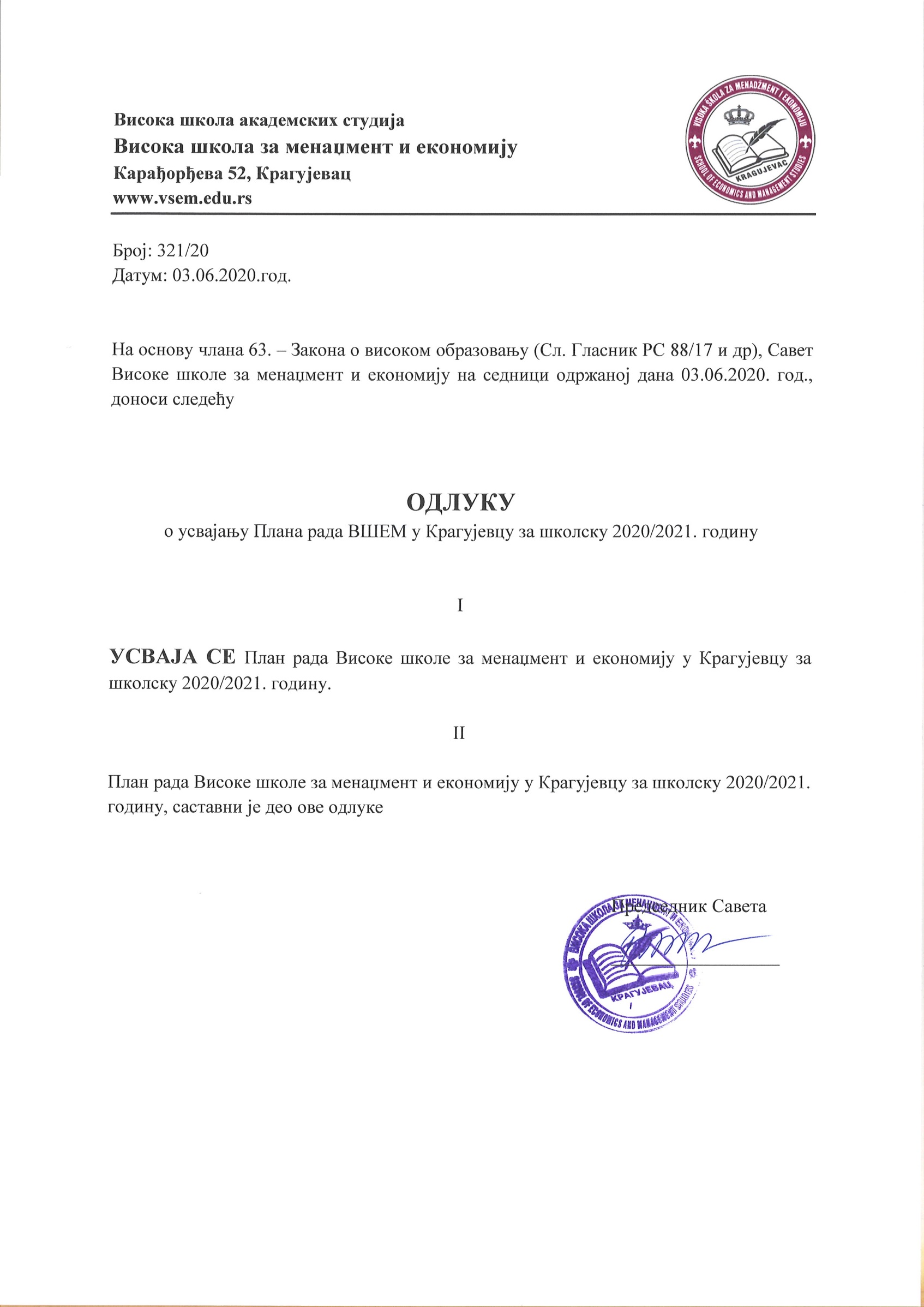 Висока школа академских студија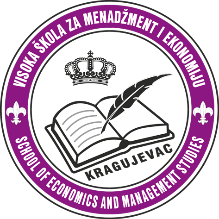 Висока школа за менаџмент и економијуКарађорђева 52, Крагујевацwww.vsem.edu.rsНа основу Закона о високом образовању, Савет Високе школе је донео:ПЛАН РАДА ЗА ШКОЛСКУ 2020/21. ГОДИНУВисока школа за менаџмент и економију ће се даље развијати у правцу:Остваривања квалитетних и разноврсних програма студија, непрестано их прилагођавајући савременим захтевима и новим сазнањима;Постизања бољих резултата у научно-истраживачком раду, како на националном тако и на међународном нивоу, гарантујући заснованост наставе на савременим научним сазнањима;Унапређења међународне сарадње, тј. Обезбеђења размене знања и сазнања на широком глобалном простору високог образовања;Обезбеђења стабилних извора финансирања за рад, развој и опремање образовних и истраживачких простора;Побољшања материјалних услова рада студената и наставника;Интезивирања сарадње и трансфера знања у привреду, а посебно иницирајући и доприносећи бржем развоју малих и средњих предузећа;Развоја информационог система компатибилног са информационим системима других високошколских установа;Остваривања партнерског односа са студентима, у којој они имају пуна права изражавања својих ставова и мишљења и учествовања у доношењу одлука, које су битне за квалитет, резултате и услове студирања;Унапређења библиотеке и услова за рад и учење студената, као и истраживачки рад наставног особља ВШЕМ.Развијања партнерских односа и подршке активностима градских, покрајинских и републичких органа.Отварање нових високошколских јединица без својства правног лица (сарадња са привредом и органима општине)Овај програм јесте програм континуитета, али истовремено и програм даљег убрзаног развоја и напретка институције у целини.План рада у образовном процесуНаставни процес представља основну делатност ВШЕМ, те ће се као такав и даље налазити у фокусу рада запослених.Поред тога, посебно ће се посветити пажња:Рад на повећању квалитета наставног процеса и ефикасности студирања;Мотивација за повећање одговорности наставног и ненаставног особља као и студената према својим обавезама у наставном процесу;Доношењу одговарајућих правилника предвиђених Статутом ВШЕМ и усклађивање истих са изменама Закона о високом образовању;Евалуацији наставног процеса и радног окружења од стране студената и запослених;Напорима за повећање наставног и кабинетског простора као и набавци потребне опреме за квалитетније извођење наставног и истраживачког процеса;Унапређењу ефикасности рада студентске службе уз примену најновијих информационих технологија и одговарајућих софтвера;Обезбеђењу квалитетне и неопходне литературе за све предмете из одговарајућег студијског програма кроз издавачку делатност ВШЕМ.Мотивациони рад са студентима завршних година основних студија са циљем што бољих припрема за упис мастер студија.Научноистраживачки радНаучноистраживачки рад Високе школе за менаџмент и економију је оријентисан ка фундаменталним и примењеним истраживањима у свим научним областима које се изучавају на ВШЕМ. Унутар наведених области дефинисане су уже научне области актом о организацији Високе школе за менаџмент и економију. Поред истраживања у наведеним областима на ВШЕМ ће се одвијати и мултидисциплинарна истраживања у сарадњи са другим институцијама у земљи и иностранству.На основу одлуке наставног већа програм НИРа обухвата:Програм међународне научне сарадњеПрограм развоја информационог система,Програм развоја научноистраживачког подмлатка,Програм издавања научних публикација и одржавање научних скупова,Програм набавке научне и стручне литературе из иностранства и приступа електронским научним базама података иПрограм подстицаја активности научних стручних друштава који су у функцији унапређења научноистраживачког рада, промоција и популаризација науке и технике и старање о очувању научно технолошке баштине.Meђународна сарадњаМеђународна сарадња на европском и светском простору високог образовања и науке остаје стратешко опредељење Високе школе за менаџмент и економију. Висока школа за менаџмент и економију има широк спектар институција са којима је успостављена међународна сарадња.Као и у претоходном периоду факултет ће одабрати партнере по појединим областима, конкретизоваће програме међусобне сарадње кроз заједничке активности на размени наставника и студената, учешћа на међународним позивима и добијање средстава за реализацију пројеката, развоја заједничких студијских програма и обезбеђења што бољих организационих и других услова за мобилност наставника и студената у складу са начелима Болоњске декларације.Програм рада у области инвестиција и сарадње са привредомУ оквиру инвестиција и сарадње са привредом активности су подељене у два основна дела. У првом делу су инвестиције и инвестиционо одржавање где је потребно обезбедити неопходне просторне и техничке услове за квалитетан рад у образовном и научном сегменту делатности. У другом делу је  стварање адекватног окружења за што интезивнији и свеобухватнији трансфер научних резултата у привреду кроз сарадњу на конкретним пројектима који ће се реализовати средствима привредних и јавних предузећа.Програм рада у области капиталних инвестиција пре свега ће да обухвати анализу постојећег стања објеката у којима се обавља делатност факултета али и потребе за простором сходно обиму наставе, броју студената и запослених. Област сарадње са привредом је сходно делатности трећи сегмент, поред наставног и научног. Да би се у наредном периоду, и поред садашњих кретања у привреди, одржао овај тренд сарадње потребно је:подстицати истраживаче (наставнике) да у директној сарадњи са привредним  субјектима  формирају  пројектне  задатке  који   су   атрактивни и исплативи.формирати  мултидисциплинарне  тимове,  из  свих  струка,  који   ће заједно на нивоу ВШЕМ конкурисати за значајније међународне пројекте.Програм рада у области финансија и развојаУ области финансија велика пажња ће се посветити обезбеђењу потребних средстава за остваривање поменуте развојне и инвестиционе функције. Стабилни и сигурни извори финансирања представљају кључ одрживог развоја сваке институције и том ће се посветити пуна пажња.Пажња ће се посветити одговарајућем вредновању нових облика студија. Нарочита пажња ће се посветити већем пријему страних студената за наставу и подстицању и адекватном награђивању овакве наставе у светлу све веће интернационализације рада ВШЕМ и интензивнијег прилива страних студената преко пројеката размене.Наставиће се пракса давања повољних финансијских услова за рад на научним пројектима, као и конкурентну позицију приликом склапања уговора за трансфер знања у привреду.Поред тога, у области финансија и развоја Висока школа за менаџмент и економију ће се залагати за:Обезбеђивање пуне транспарентности финансија и финансијских токова на ВШЕМ;Достојније вредновање рада наставника, сарадника и помоћног особља, кроз повећање средстава за плате.Проширење, реконструкцију и сређивање наставног и радног простора у складу са финансијским могућностима.Даље унапређење информационог система, софтвера и бежичне рачунарске мреже (Wireless).Побољшање материјалних услова рада.Оплемењивање радног простора кроз реновирање учионица и увођења нових технологија рада.Подршку факултета научним активностима наставника и студенатаОлакшавању финансијских обавеза студената са слабијим социјалним статусом.Обезбеђивању	додатних	средстава	за	награђивање	најуспешнијих студената.Партнерски однос са студентимаКако би Висока школа за менаџмент и економију задржала лидерску улогу у процесу реформе у региону, али и заузела још значајније место у Европском високообразовном простору, неопходно је да студенти, у складу са Болоњским процесом, буду препознати као партнери и да управа ВШЕМ и наставници, уважавајући студентске ставове, сугестије и идеје, унапређују и иновирају студијске програме и концепт студија.У том циљу ВШЕМ ће даље афирмисати учешће студената у доношењу одлука и унапређењу наставног процеса, што је кључно за развој партнерског односа наставника и студената.Студентски парламент ће својим активностима оснажити и делегирати студентима реалну одговорност за развој ВШЕМ, као и јачати сарадњу засновану на партнерском и равноправном односу са студентима у оквиру органа ВШЕМ.Партнерско учешће студената у унапређењу наставног процеса је кључно у неколико сегмената:у поступку евалуацијеунапређењу постојећих студијских програмакреирању нових студијских програма.Студенти треба да препознају сопствену улогу и одговорност у поступку евалуације студијског програма, али и са друге стране да се резултати евалуације користе приликом избора у звање и за озбиљније институционално решавање проблема које су студенти идентификовали.Организовати наставу на следећи начин :Зимски семестарЗимски семестарПочетак семестра1.10.2020.Почетак предавањаБожићни и новогодишњи празници1.01. и 2.01.2021. и 6 и 7.01.2021.Крај семестра16.01.2021.Јануарски испитни рокЛетњи семестарЛетњи семестарПочетак семестра01.03.2021.Почетак предавања02.03.2021.Празници:        Сретење                          Васкрс                          Први мај 15.02.2021.19. и 20.04.2021.01 и 2.05.2021.Крај семестра12.06.2021.Априлски испитни рок15.04-29.04.2021.Јунски испитни рок22.06.-17.07.2021.Септембарски испитни рок24.08-12.09.2021.Октобарски испитни рок21.09.-30.09.2021.Крај школске године30.09.2021.